Infant Observation Application Form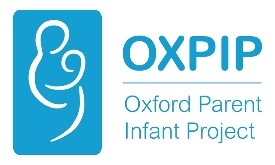 Employment & Professional Details______________________1 *By giving us your certificate number, this confirms that you as the individual to which this DBS certificate number relates, giveyour authority to OXPIP to receive up-to-date information (within the meaning of section 116a of the Police Act 1997) in relation toyour criminal record DBS certificate for the purposes of asking an exempted question within the meaning of section 113A of thePolice Act 1997; or in relation to your enhanced criminal record DBS certificate for the purposes of asking an exempted question fora prescribed purpose within the meaning of section 113B of the Police Act 1997.TrainingSupporting InformationReferencesPlease provide details of two referees who have known you in a professional capacity for at least 2 years. One should be your current or more recent employer (paid or unpaid). These will be contacted prior to interview.Please indicate how you found out about this training:  Email	Social Media	Website	Flyer	Word of mouth	Other (please specify)Thank you for completing your application form. 
Please return it along with your non-refundable application fee of £50* to info@oxpip.org.uk. If you are successful and invited for an interview, you will be required to pay an interview processing fee of £75*.
Further details in the handbook.________________*These costings are effective at the time of publication but are reviewed annually
Personal Details
Personal DetailsTitleSurname/Family NameFirst NameName in which you are registered with a professional body (if applicable)If you have a valid DBS registered for the UpdateService please enter the certificate number here sowe can check the details online1AddressPostcodeCountryContact Telephone NumberAlternative Telephone NumberEmail AddressEducation & Professional Qualifications – please give details of all relevant qualifications that have or are being studiedEducation & Professional Qualifications – please give details of all relevant qualifications that have or are being studiedEducation & Professional Qualifications – please give details of all relevant qualifications that have or are being studiedEducation & Professional Qualifications – please give details of all relevant qualifications that have or are being studiedSubject/QualificationPlace of StudyGrade/resultYear obtainedEmployment History – please record below the details of your current or most recent employerEmployment History – please record below the details of your current or most recent employerEmployment History – please record below the details of your current or most recent employerEmployment History – please record below the details of your current or most recent employerEmployer NameEmployer NameAddressAddressType of BusinessType of BusinessJob TitleJob TitleStart DateEnd DateRelevant Employment History –please give details of any relevant previous employment (maximum of 5)Relevant Employment History –please give details of any relevant previous employment (maximum of 5)Relevant Employment History –please give details of any relevant previous employment (maximum of 5)Relevant Employment History –please give details of any relevant previous employment (maximum of 5)RoleRoleOrganisationOrganisationStart DateEnd DateRoleRoleOrganisationOrganisationStart DateEnd DateRoleRoleOrganisationOrganisationStart DateEnd DateRoleRoleOrganisationOrganisationStart DateEnd DateRoleRoleOrganisationOrganisationStart DateEnd DateClinical Experience – please give details of any relevant clinical experience you haveClinical Experience – please give details of any relevant clinical experience you haveClinical Experience – please give details of any relevant clinical experience you haveClinical Experience – please give details of any relevant clinical experience you haveOrganisation Dates from/toClients e.g. families, children, groups, individualNumber of Client hours per weekTraining Attended – please detail any relevant training courses you have or are in the process of completing, including any with OXPIPTraining Attended – please detail any relevant training courses you have or are in the process of completing, including any with OXPIPTraining Attended – please detail any relevant training courses you have or are in the process of completing, including any with OXPIPTraining Attended – please detail any relevant training courses you have or are in the process of completing, including any with OXPIPCourse TitleTraining ProviderDurationYear obtainedPlease explain why you would like to be considered for this training (max 500 words)Referee 1Referee 2Full NamePositionOrganisationCapacity knownContact Telephone No. Alternative Telephone No.Email Address